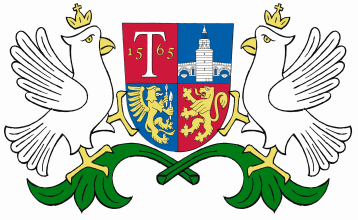                            ОБЩИНА     ТРЯВНА     О Б Я В Л Е Н И ЕОбщина Трявна  уведомява , че със Заповед № 23/17.01.2019 г. на Кмета на община Трявна е допуснато изработване чрез възлагане от заинтересованите лица на ПУП – план за регулация и план за застрояване за поземлени имоти с идентификатори 10344.102.51 и 10344.102.52 по кадастралната карта  и кадастрални регистри на с. Веленци, общ. Трявна,  с цел обединяването им в един общ имот с проектоидентификатор 10344.102.56 с отреждане „за жилищно строителство“.   